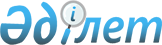 О внесении изменений в постановление акимата Костанайской области от 26 октября 2021 года № 488 "Об утверждении Положения о государственном учреждении "Аппарат акима Костанайской области"Постановление акимата Костанайской области от 29 сентября 2023 года № 413
      Акимат Костанайской области ПОСТАНОВЛЯЕТ:
      1. Внести в постановление акимата Костанайской области "Об утверждении Положения о государственном учреждении "Аппарат акима Костанайской области" от 26 октября 2021 года № 488 следующие изменения:
      в Положении о государственном учреждении "Аппарат акима Костанайской области", утвержденном указанным постановлением:
      подпункт 2) пункта 13 изложить в новой редакции:
      "2) оказание содействия в обеспечении проведения общегосударственной политики исполнительной власти в сочетании с интересами и потребностями развития соответствующей территории в пределах полномочий;";
      в пункте 15:
      подпункт 3) и 4) изложить в новой редакции:
      "3) проведение анализа состояния исполнительской дисциплины в структурных подразделениях аппарата акима области, аппаратов акимов городов, районов;
      4) по поручению акима области представление и защита интересов акима и акимата области в судах, рассмотрение актов контрольно-надзорных органов;";
      подпункт 8) изложить в новой редакции:
      "8) осуществление контроля за исполнением актов и поручений Президента, Правительства и центральных государственных органов Республики Казахстан, а также актов и поручений акима и акимата области сотрудниками аппарата акима области, областными управлениями, акиматами городов, районов;";
      подпункт 15) изложить в новой редакции:
      "15) обеспечение учета и рассмотрение обращений физических и юридических лиц, организация проведения личного приема физических и представителей юридических лиц акимом области;";
      подпункт 19) исключить;
      подпункт 21) изложить в новой редакции:
      "21) обеспечение органов военного управления оборудованными призывными (сборными) пунктами, их содержание, снабжение медикаментами, инструментарием, противопожарным, медицинским и хозяйственным имуществом, автомобильным транспортом, а также средствами связи и охраны;";
      подпункт 22) изложить в новой редакции:
      "22) обеспечивает эффективное взаимодействие и координацию проектной деятельности;";
      в пункте 19:
      подпункт 16) исключить;
      подпункт 17) изложить в новой редакции:
      "17) выполняет иные функции, возлагаемые акимом и предусмотренные законодательством Республики Казахстан.".
      2. Государственному учреждению "Аппарат акима Костанайской области" в установленном законодательством Республики Казахстан порядке обеспечить:
      1) извещение органов юстиции о внесенных изменениях в вышеуказанное Положение;
      2) в течение пяти рабочих дней со дня подписания настоящего постановления направление его копии в электронном виде на казахском и русском языках в филиал республиканского государственного предприятия на праве хозяйственного ведения "Институт законодательства и правовой информации Республики Казахстан" Министерства юстиции Республики Казахстан по Костанайской области для официального опубликования и включения в Эталонный контрольный банк нормативных правовых актов Республики Казахстан;
      3) размещение настоящего постановления на интернет-ресурсе акимата Костанайской области после его официального опубликования.
      3. Контроль за исполнением настоящего постановления возложить на руководителя аппарата акима Костанайской области.
      4. Настоящее постановление вводится в действие со дня его первого официального опубликования.
					© 2012. РГП на ПХВ «Институт законодательства и правовой информации Республики Казахстан» Министерства юстиции Республики Казахстан
				
      Аким Костанайской области 

К. Аксакалов
